Резюме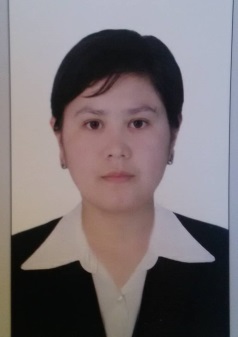 Ф.И.О.Ф.И.О.Темиралиева Толгонай ТайлакбаевнаНазваниедисциплины, специальностьНазваниедисциплины, специальностьРусский язык, 560001 «Лечебное дело»Электронная почтаЭлектронная почтаtemiralievat@mail.ruДолжность и званиеДолжность и званиеПреподаватель межфакультетской кафедры русского языка факультета русской филологииБазовое образованиеБазовое образованиеОшГУ, 2010 г., факультет русской филологииРабота в другихучрежденияхРабота в другихучрежденияхДиктор телерадиокомпании «Ынтымак»Опыт академическойилипроизводственнойработы в предметнойили смежныхобластяхОпыт академическойилипроизводственнойработы в предметнойили смежныхобластяхс 2012-2015 г.г. - преподаватель кафедры  практического курса русского языка и литературы Кыргызско-Российского факультета ОГПИ;с 2015-2019 г.г. – специалист по делам Ученого совета ОшГУс 2017 - по настоящее время преподаватель   межфакультетской кафедры русского языка факультета русской филологии  ОшГУСтаж работыСтаж работыОбщий стаж –  10 лет, педагогический стаж – 8 лет, в ОшГУ – 5 годаНаучно-исследовательскаядеятельность впредметной илисмежных областяхНаучно-исследовательскаядеятельность впредметной илисмежных областях4 статьиЧленство в научныхи профессиональныхобществах.Членство в научныхи профессиональныхобществах.Член профсоюзаПовышениеКвалификацииПовышениеКвалификации 1.Сертификат «Практика формирования результатов обучения и их роль в построении учебного процесса EdNet» (2019 г.); 2.Сертификат «Педагогдун кесиптик компетентуулугу»  (2020 г.); 3. Сертификат по «Навыкам критического мышления»  (2020 г).4. Сертификат «Окутуунун технологиялары» ОшМУ (2020 г.)